ҠАРАР                                                                                                                 РЕШЕНИЕО внесении изменений в решение Совета сельского поселения Акъюловский  сельсовет муниципального района Хайбуллинский районРеспублики Башкортостан от 27 ноября 2017 года № Р-19/58 «Об установлении налога на имущество физических лиц»В соответствии с Федеральным законом от 6 октября 2003 года № 131-ФЗ «Об общих принципах организации местного самоуправления в Российской Федерации», Федерального закона от 3 августа 2018 года № 334-ФЗ «О внесении изменений в статью 52 части первой и часть вторую Налогового кодекса Российской Федерации», руководствуясь статьей 17 Устава Сельского поселения Акъюловский  сельсовет муниципального района Хайбуллинский район Республики Башкортостан, Совет сельского поселения Акъюловский  сельсовет муниципального района Хайбуллинский район Республики Башкортостан РЕШИЛ:1. Внести в решение Совета сельского поселения Акъюловский  сельсовет муниципального района Хайбуллинский район Республики Башкортостан от 27 ноября 2017 года № Р-19/58 «Об установлении налога на имущество физических лиц» следующее изменение:1.1 в подпункте 2.1 пункта 2:а) абзац второй изложить в следующей редакции: «жилых домов, частей жилых домов»;б) абзац третий изложить в следующей редакции: «квартир, частей квартир, комнат»;в)  абзац шестой изложить в следующей редакции: «гаражей и машино-мест, в том числе расположенных в объектах налогообложения, указанных в подпункте 2.2 настоящего пункта». 2. Обнародовать настоящее решение путем размещения на информационных стендах населенных пунктов сельского поселения и на официальном сайте Акъюловского сельсовета муниципального района Хайбуллинский район Республики Башкортостан в сети «Интернет».3. Настоящее решение распространяется на правоотношения, связанные с исчислением налога на имущество физических лиц с 1 января 2019 года.Глава сельского поселенияАкъюловский сельсоветмуниципального районаХайбуллинский районРеспублики Башкортостан                                                     Б.И.Ильбаковсело Галиахметово№ Р-30/86от 18 апреля  2019 года.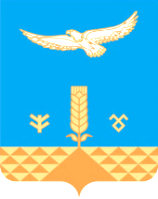 